ΘΕΜΑ: Εξειδίκευση Επιχειρησιακού Προγράμματος «Ανάπτυξη Ανθρώπινου Δυναμικού, Εκπαίδευση & Δια Βίου Μάθηση 2014-2020»ΣΧΕΤΙΚΟ: Η με αρ. πρωτ. 6353/24-4-2015 επιστολή της Ειδικής Υπηρεσίας Διαχείρισης για «Προτάσεις Φορέων για τον τομέα της «Εκπαίδευσης και Δια Βίου Μάθησης», στο πλαίσιο εξειδίκευσης του Επιχειρησιακού Προγράμματος «Ανάπτυξη Ανθρώπινου Δυναμικού, Εκπαίδευση & Δια Βίου Μάθηση 2014-2020»».Σας διαβιβάζουμε τα στοιχεία του Επιχειρησιακού Προγράμματος «Ανάπτυξη Ανθρώπινου Δυναμικού, Εκπαίδευση & Δια Βίου Μάθηση 2014-2020». Παρακαλούμε όπως υποβάλετε προτάσεις εξειδίκευσης συμπληρώνοντας το επισυναπτόμενο τυποποιημένο έντυπο πρότασης μέχρι τη Δευτέρα 4/5/2015. Οι προτεινόμενες δράσεις, θα πρέπει να εξυπηρετούν τις συγκεκριμένες επενδυτικές προτεραιότητες και τους ειδικούς στόχους που συνθέτουν το εγκεκριμένο Επιχειρησιακό Πρόγραμμα. Προς τον σκοπό αυτό και για την καλύτερη διευκόλυνση σας, επισυνάπτεται συνοπτικός οδηγός του τμήματος εκείνου του Επιχειρησιακού Προγράμματος που αφορά στον τομέα της «Εκπαίδευσης και Δια Βίου Μάθησης». Το εγκεκριμένο ΕΠ έχει αναρτηθεί και στον ιστότοπο www.edulll.gr (Προγραμματική Περίοδος 2014-2020).Οι ολοκληρωμένες προτάσεις εξειδίκευσης θα σταλούν σε ψηφιακή μορφή στην ηλεκτρονική διεύθυνση της υπηρεσίας eye-ypepth@minedu.gov.grΣτη διάθεσή σας για κάθε συνεργασία και διευκρινήσειςΟ Προϊστάμενος της ΕΥΕ ΕΔΚωνσταντίνος Βαλιάντζας ΕΛΛΗΝΙΚΗ  ΔΗΜΟΚΡΑΤΙΑΥΠΟΥΡΓΕΙΟ ΠΟΛΙΤΙΣΜΟΥ, ΠΑΙΔΕΙΑΣ ΚΑΙ ΘΡΗΣΚΕΥΜΑΤΩΝΕΙΔΙΚΗ ΥΠΗΡΕΣΙΑ ΕΦΑΡΜΟΓΗΣΕΚΠΑΙΔΕΥΤΙΚΩΝ ΔΡΑΣΕΩΝΕΛΛΗΝΙΚΗ  ΔΗΜΟΚΡΑΤΙΑΥΠΟΥΡΓΕΙΟ ΠΟΛΙΤΙΣΜΟΥ, ΠΑΙΔΕΙΑΣ ΚΑΙ ΘΡΗΣΚΕΥΜΑΤΩΝΕΙΔΙΚΗ ΥΠΗΡΕΣΙΑ ΕΦΑΡΜΟΓΗΣΕΚΠΑΙΔΕΥΤΙΚΩΝ ΔΡΑΣΕΩΝ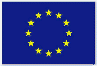 ΕΥΡΩΠΑΪΚΗ ΕΝΩΣΗΕΥΡΩΠΑΪΚΟ ΚΟΙΝΩΝΙΚΟ ΤΑΜΕΙΟ  Μαρούσι, 28/04/2015                                    Αρ.Πρωτ: 2536   Ταχ. Δ/νση:           Ανδρέα Παπανδρέου 37ΠΡΟΣΠίνακας αποδεκτώνΚΟΙΝΟΠΟΙΗΣΗΥπουργό Υ.ΠΟ.ΠΑΙ.Θ. κ. Α.ΜπαλτάΑν. Υπουργό Παιδείας & Θρησκευμάτων 
κ. Τ.ΚουράκηΑν. Υπουργό Έρευνας & Καινοτομίας 
κ. Κ.ΦωτάκηΓ.Γ. Υ.ΠΟ.ΠΑΙ.Θ. κ. Δ.ΧασάπηΓ.Γ. Δ.Β.Μ.Ν.Γ κ. Γ.ΣπαθήΓ.Γ. Θρησκευμάτων κ. Γ.Καλαντζή151 80 ΜαρούσιΠΡΟΣΠίνακας αποδεκτώνΚΟΙΝΟΠΟΙΗΣΗΥπουργό Υ.ΠΟ.ΠΑΙ.Θ. κ. Α.ΜπαλτάΑν. Υπουργό Παιδείας & Θρησκευμάτων 
κ. Τ.ΚουράκηΑν. Υπουργό Έρευνας & Καινοτομίας 
κ. Κ.ΦωτάκηΓ.Γ. Υ.ΠΟ.ΠΑΙ.Θ. κ. Δ.ΧασάπηΓ.Γ. Δ.Β.Μ.Ν.Γ κ. Γ.ΣπαθήΓ.Γ. Θρησκευμάτων κ. Γ.ΚαλαντζήΠΡΟΣΠίνακας αποδεκτώνΚΟΙΝΟΠΟΙΗΣΗΥπουργό Υ.ΠΟ.ΠΑΙ.Θ. κ. Α.ΜπαλτάΑν. Υπουργό Παιδείας & Θρησκευμάτων 
κ. Τ.ΚουράκηΑν. Υπουργό Έρευνας & Καινοτομίας 
κ. Κ.ΦωτάκηΓ.Γ. Υ.ΠΟ.ΠΑΙ.Θ. κ. Δ.ΧασάπηΓ.Γ. Δ.Β.Μ.Ν.Γ κ. Γ.ΣπαθήΓ.Γ. Θρησκευμάτων κ. Γ.ΚαλαντζήΤηλέφωνο:210 3442146 ΠΡΟΣΠίνακας αποδεκτώνΚΟΙΝΟΠΟΙΗΣΗΥπουργό Υ.ΠΟ.ΠΑΙ.Θ. κ. Α.ΜπαλτάΑν. Υπουργό Παιδείας & Θρησκευμάτων 
κ. Τ.ΚουράκηΑν. Υπουργό Έρευνας & Καινοτομίας 
κ. Κ.ΦωτάκηΓ.Γ. Υ.ΠΟ.ΠΑΙ.Θ. κ. Δ.ΧασάπηΓ.Γ. Δ.Β.Μ.Ν.Γ κ. Γ.ΣπαθήΓ.Γ. Θρησκευμάτων κ. Γ.ΚαλαντζήFax:210 3442153ΠΡΟΣΠίνακας αποδεκτώνΚΟΙΝΟΠΟΙΗΣΗΥπουργό Υ.ΠΟ.ΠΑΙ.Θ. κ. Α.ΜπαλτάΑν. Υπουργό Παιδείας & Θρησκευμάτων 
κ. Τ.ΚουράκηΑν. Υπουργό Έρευνας & Καινοτομίας 
κ. Κ.ΦωτάκηΓ.Γ. Υ.ΠΟ.ΠΑΙ.Θ. κ. Δ.ΧασάπηΓ.Γ. Δ.Β.Μ.Ν.Γ κ. Γ.ΣπαθήΓ.Γ. Θρησκευμάτων κ. Γ.ΚαλαντζήΠΡΟΣΠίνακας αποδεκτώνΚΟΙΝΟΠΟΙΗΣΗΥπουργό Υ.ΠΟ.ΠΑΙ.Θ. κ. Α.ΜπαλτάΑν. Υπουργό Παιδείας & Θρησκευμάτων 
κ. Τ.ΚουράκηΑν. Υπουργό Έρευνας & Καινοτομίας 
κ. Κ.ΦωτάκηΓ.Γ. Υ.ΠΟ.ΠΑΙ.Θ. κ. Δ.ΧασάπηΓ.Γ. Δ.Β.Μ.Ν.Γ κ. Γ.ΣπαθήΓ.Γ. Θρησκευμάτων κ. Γ.ΚαλαντζήΙστοσελίδα:www.eye.minedu.gov.grΠΡΟΣΠίνακας αποδεκτώνΚΟΙΝΟΠΟΙΗΣΗΥπουργό Υ.ΠΟ.ΠΑΙ.Θ. κ. Α.ΜπαλτάΑν. Υπουργό Παιδείας & Θρησκευμάτων 
κ. Τ.ΚουράκηΑν. Υπουργό Έρευνας & Καινοτομίας 
κ. Κ.ΦωτάκηΓ.Γ. Υ.ΠΟ.ΠΑΙ.Θ. κ. Δ.ΧασάπηΓ.Γ. Δ.Β.Μ.Ν.Γ κ. Γ.ΣπαθήΓ.Γ. Θρησκευμάτων κ. Γ.Καλαντζή